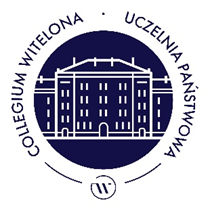 Witelon Collegium State UniversityCONFIRMATION OF STUDY PERIODACADEMIC YEAR 20…./20….Name and surname:Home university:was enrolled as an international student at our institutionwas enrolled as an international student at our institutionFrom (day/month/year)To (day/month/year)to be completed by the host institution:to be completed by the host institution:Host institution:Signature of responsible person in receiving institution Stamp of institution